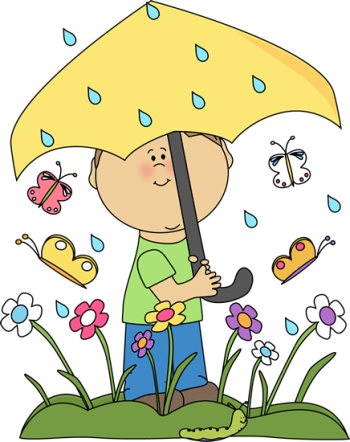 Spring 2017 From the Director’s EyeWe are now into Spring and the end of March.  Hopefully, mild Spring temperatures are on their way and here to stay….Our new website is up and running.  It is cleaner, fresher and easier to manoeuvre.  As you are aware, we are licensed under the Ministry of Education – Child Care and Early Years Act.  There have been many changes to past policies since the introduction of the new Act. We have been very busy since January reviewing and editing specific policies, then bringing them to our Board of Directors to be voted on. Going forward, once the Board has voted on the updated policies, I will be uploading them to our website and then emailing you a list of the reviewed policies.  Please take a moment and review the policies, as there have been some major changes to some of them.  All policies can be found on our website.  There is also a hard copy kept in the office of each centre.If you change your email address, please email the familyplace1982@gmail.com with the changes.  The staff has been taking a wide range of workshops for their Professional Development.  Some of the workshops are:ABC’s of LiteracyHow Full is your TrayPedagogical DocumentationLoose parts for Infant and ToddlersStone StoriesComfortable using Assessment ToolsCentre tour InquirySchool Educatory Community Practise